Orderlist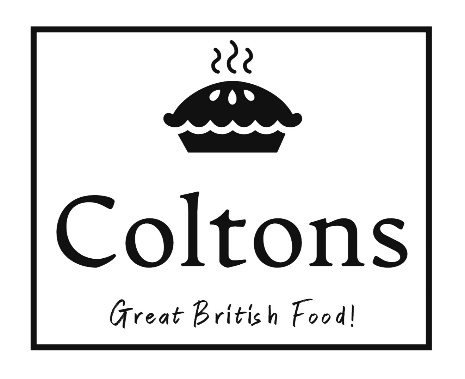 If you want to order please use whatsapp 06-14563169.Irish stewed beef piePastry crust filled with stewed beef, vegetables in gravy. Weight apprx. 400 grms. 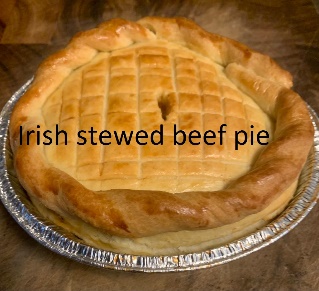 € 7,50Chicken and mushroom piePastry crust filled with tender chicken, leeks and mushrooms in a creamy sauce. Weight apprx. 400 grms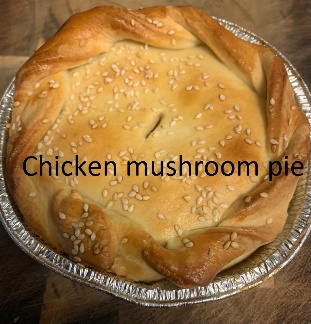 € 7,00Vegetable curry piePastry crust filled with parsnip, carrot and mushrooms in a creamy curry sauce. Weight apprx. 400 grms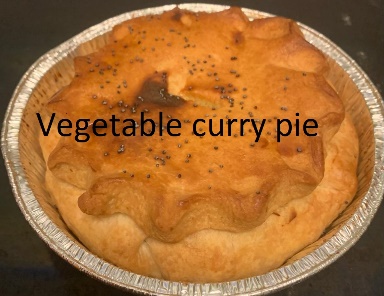 € 6,00Sticky toffee puddingToffee cake with a delicious homemade toffee sauce.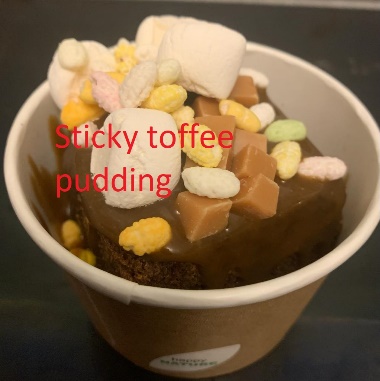 € 3,50SconeDelicious English scone with clotted cream and jam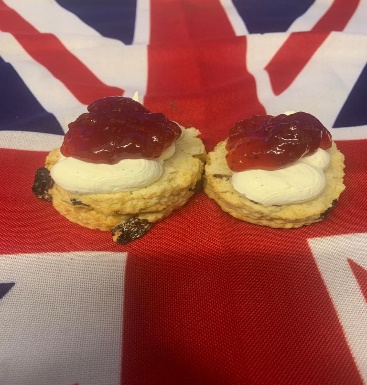 € 3,50